Dirección de Prevención Social de la Violencia y la Delincuencia                                  Director:  Ramón Estrella Gómez.  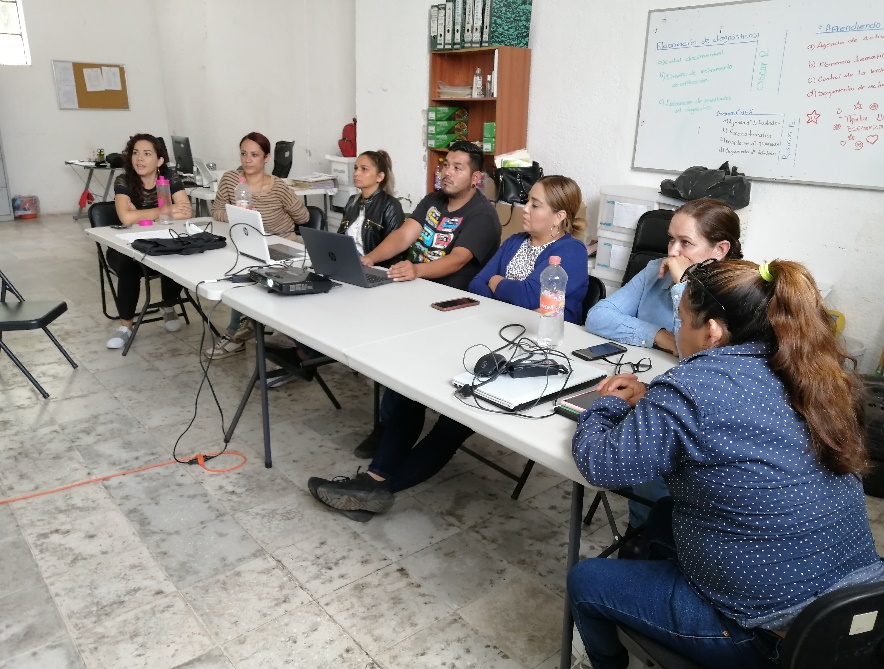 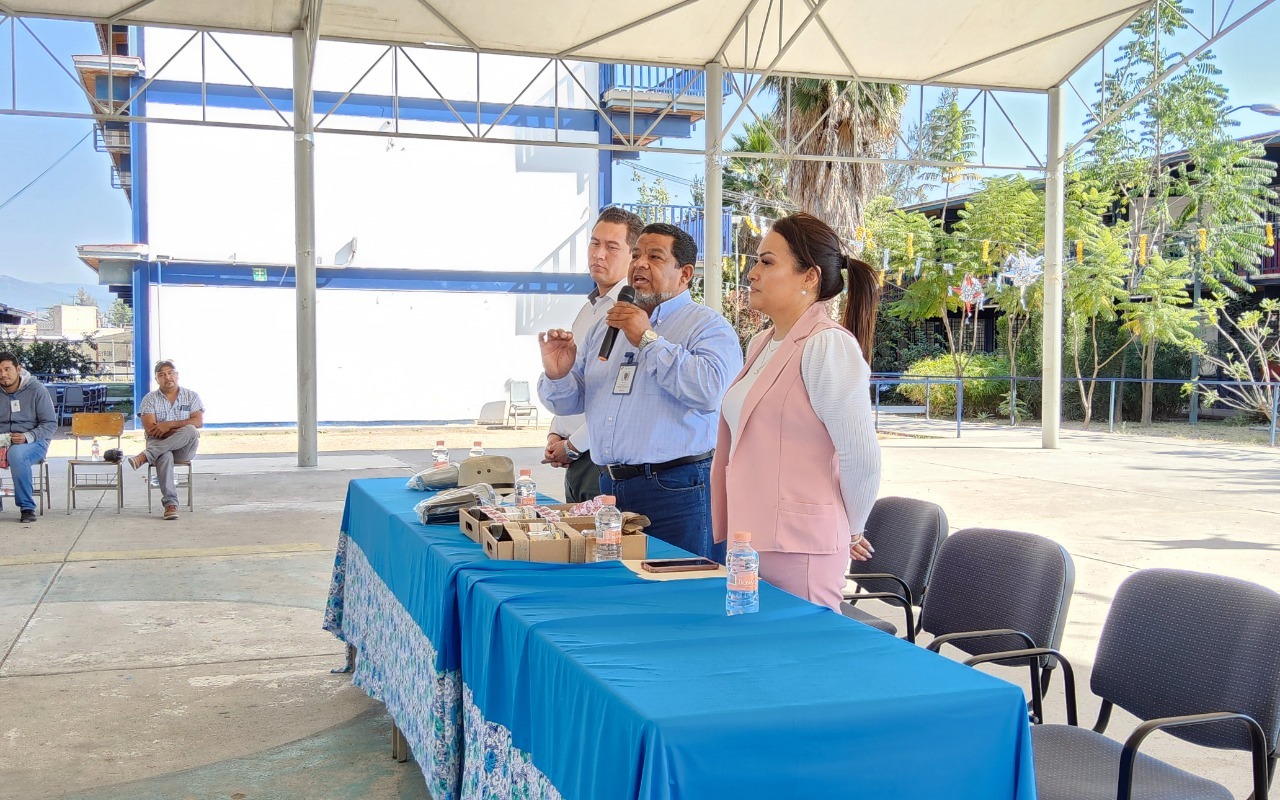 Gobierno Municipal de El Salto 2021-2024Presidente Municipal: Lic. Ricardo Zaid Santillán Cortes.EVIDENCIAS FOTOGRÁFICAS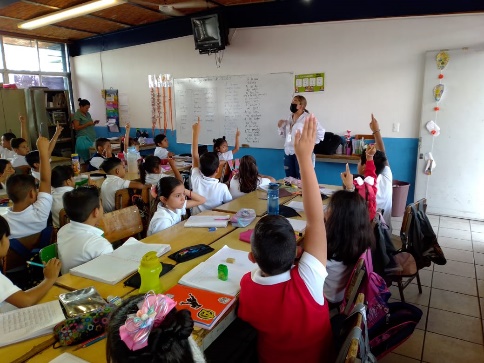 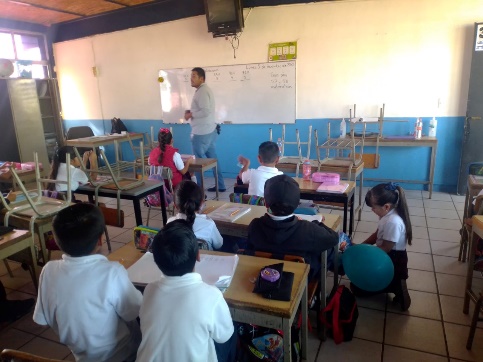 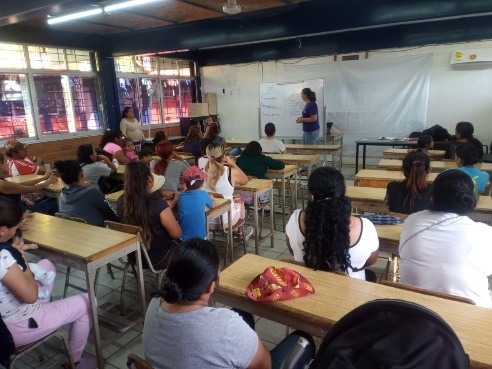 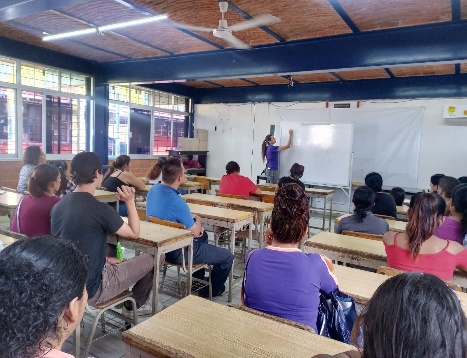 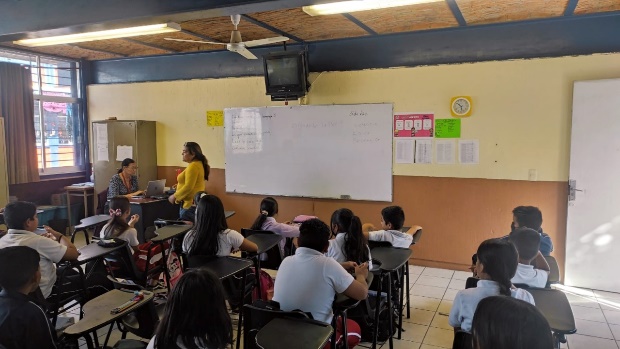 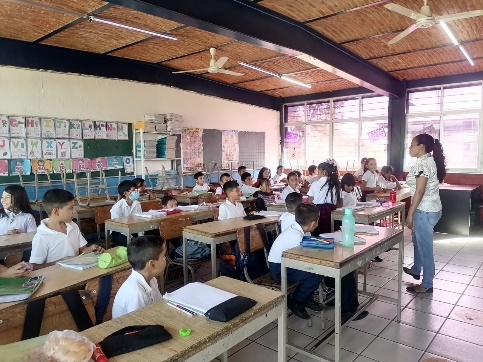 Programa “Barrios de paz” 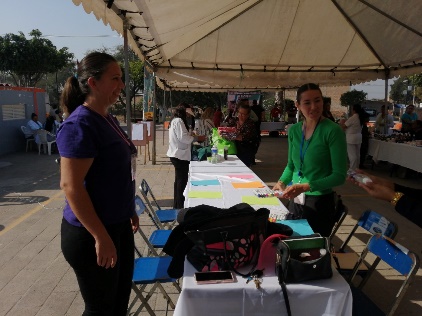 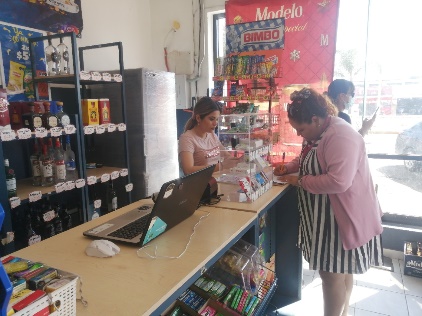 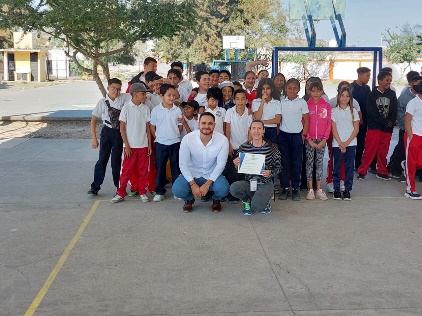 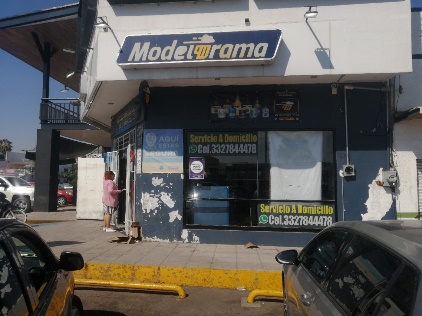 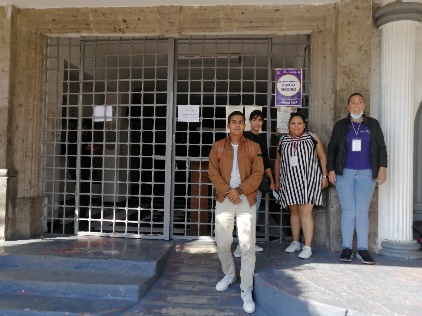 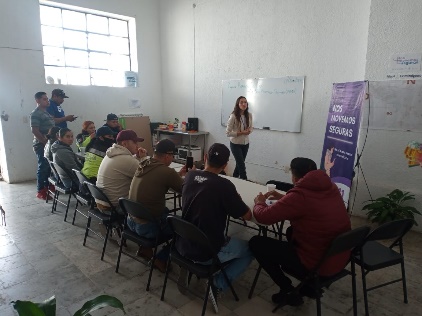 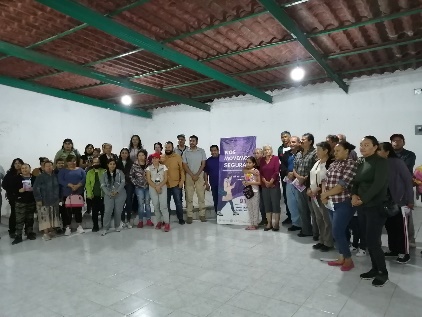 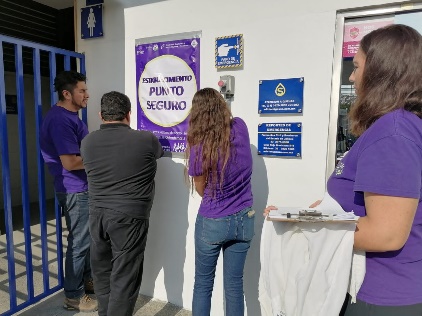 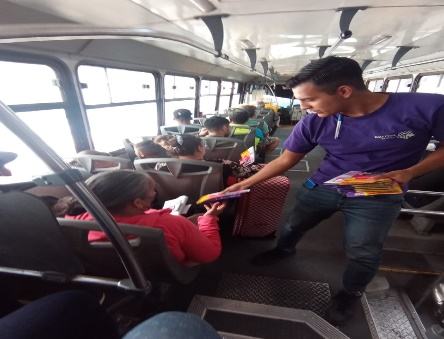 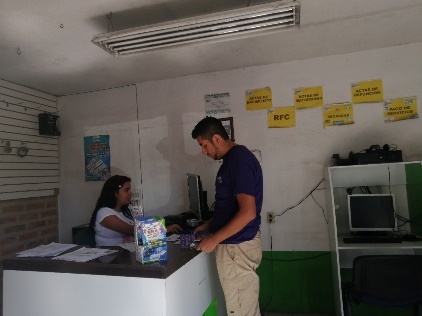 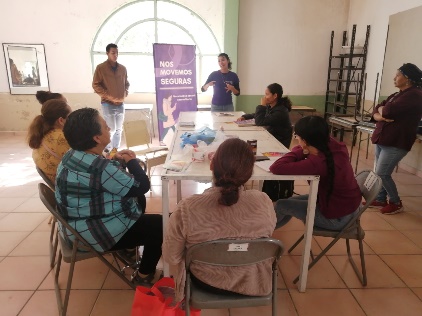 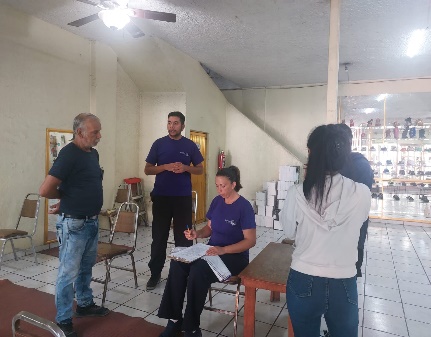 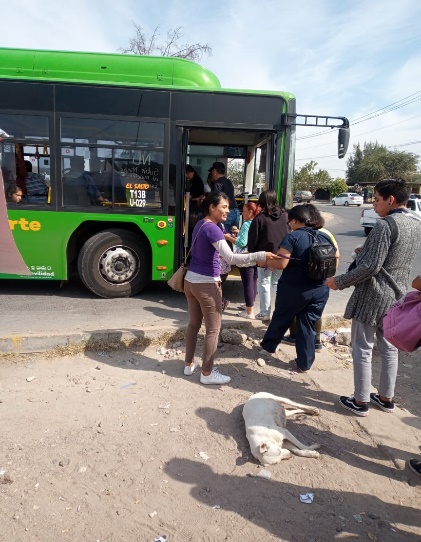 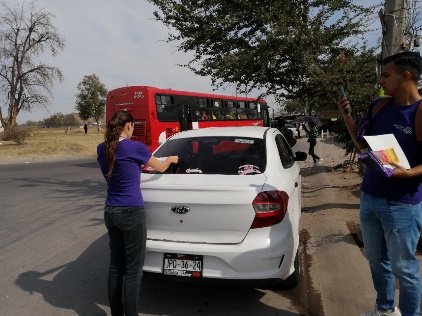 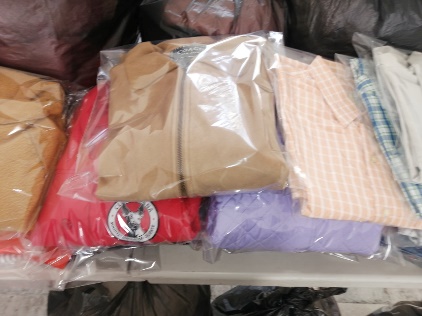 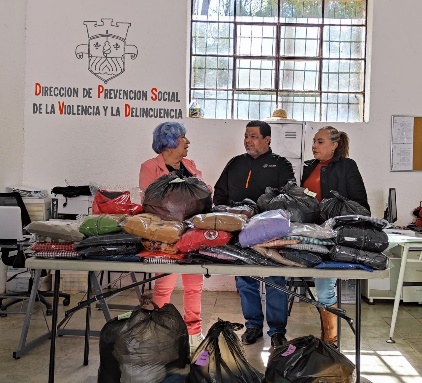 Fortalecimiento institucional  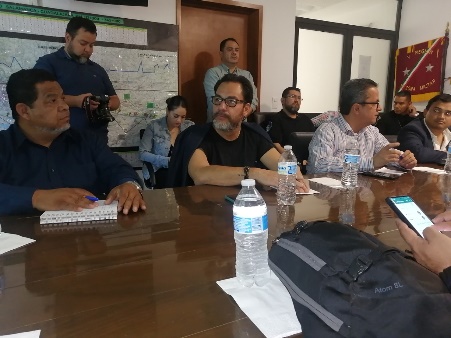 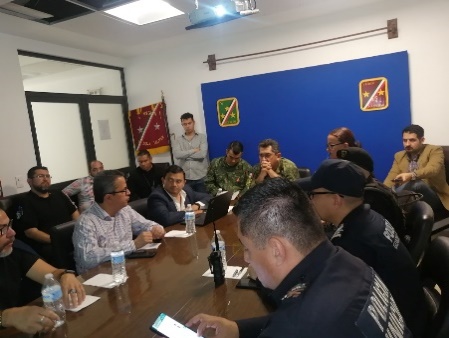 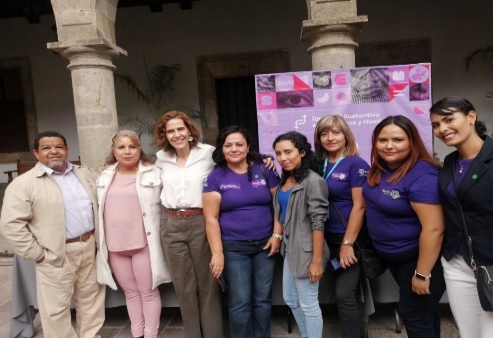 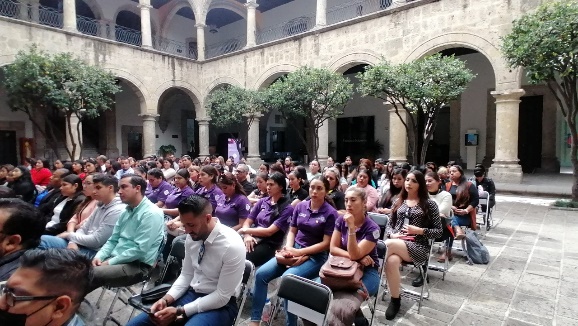 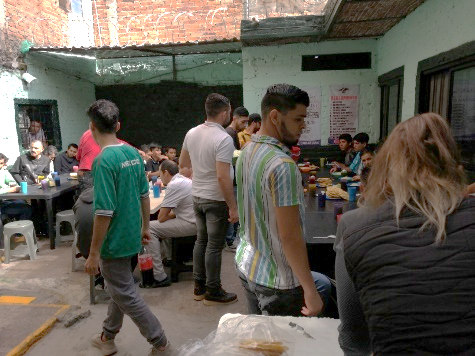 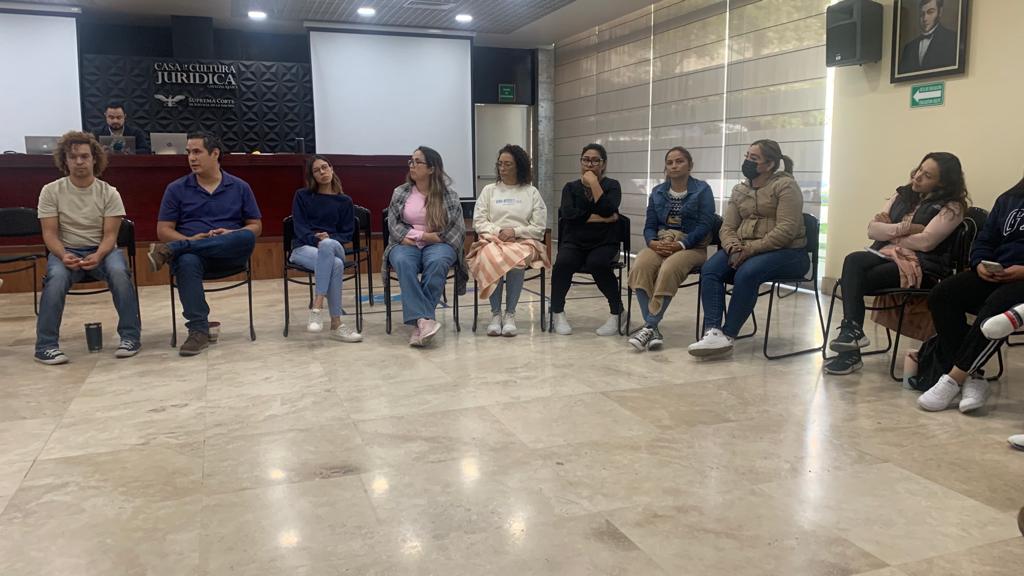 Atentamente“2022, Año de la Atención Integral a Niñas, Niños y Adolescentes con Cáncer en Jalisco”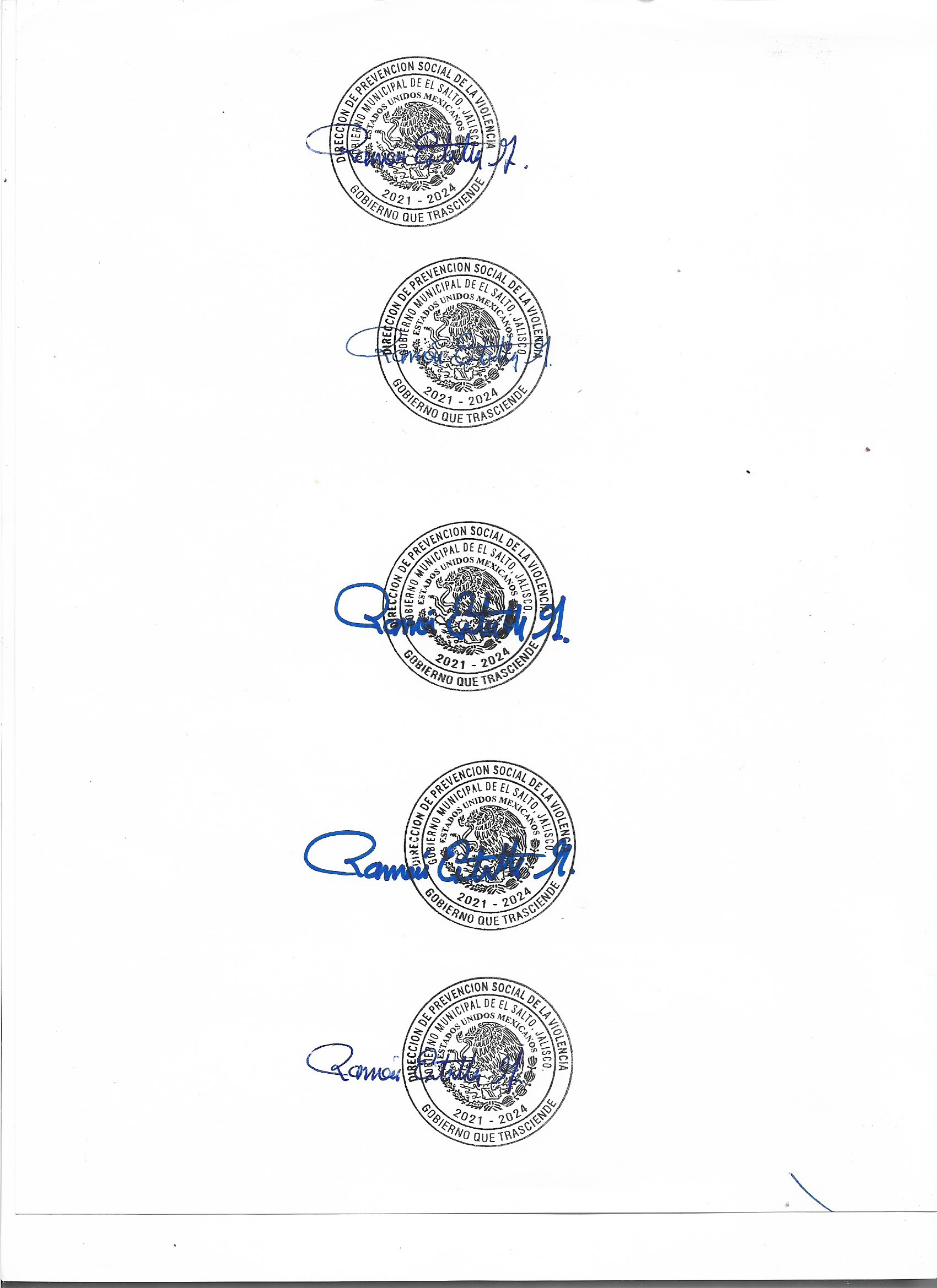 Ramón Estrella GómezDirector de Prevención Social de la Violencia y la DelincuenciaAcciones RealizadasObjetivosResultadosPrograma “Aprendiendo a Cuidarme”Brindar a niñas y niños enseñanzas de autoprotección para que puedan prevenir daños a su persona1 plantel de educación primaria beneficiado:Escuela Primaria Urbana 1222, Frac. La AzucenaAplicación y cierre de programa880 niñas y niños beneficiados mediante la aplicación del programaPrograma “Madres y padres en prevención”Sensibilizar a madres y padres en la prevención familiar de la violencia la delincuencia y el uso de drogas1 plantel de educación primaria beneficiado:Escuela Primaria Urbana 1222, Frac. La Azucena41 madres y padres beneficiadosPrograma “Cultivando la paz” Fortalecer en la población valores sociales, derechos humanos, ambientes y relaciones de paz1 plantel de educación primaria beneficiado:Escuela Primaria Urbana 1222, Frac. La Azucena880 niñas y niños beneficiados mediante la aplicación del programaPrograma“Barrios de Paz”Promover la prevención de la violencia sexual comunitaria en los espacios y transportes públicos a través del Eje: Nos Movemos Seguras15 colonias y/o espacios abarcados:San José del 15La AzucenaLa LomaColonia VizcayaLas PintasLa HuizacheraEl TerreroCárdenas del RíoInsurgentesLa HigueraFelipe ÁngelesColonia CentroDIF HuizacheraLa PiedreraEl Carmen355 mujeres beneficiadas61 hombres beneficiadosAdicionalmente se realizaron actividades de campo que abonaron al logro de los objetivos antes mencionados:2 recorrido exploratorio en zonas puntos seguros:Zona comercial El Verde-El Castillo-El Salto, Las Pintas, Antigua Carretera a Chapala.Actividades en espacios públicosCaravana de la salud colonia Santa RosaColonia La HacienditaCampaña informativa con difusión impresa:La AzucenaLa HacienditaSanta RosaLas Pintas La huizachera1 mesa de trabajo con actores estratégicos:Presentación de avances por dependencia, en Casa de la CulturaCampaña informativa en transportes públicos del municipio.Capacitación a oficiales de Vialidad del municipio de El Salto“Difusión preventiva”Difundir información para la prevención social de la violencia y la delincuencia.Difusión de material impreso del eje Nos Movemos Seguras del Programa Barrios de PazProyecto “Abrígate”Fomentar la solidaridad a través de la donación de prendar de vestir de invierno, para regalar a comunidades de atención prioritaria.Culminación de la colecta de ropa invernalDonación a la estrategia “El Ropero de Lola” para su entrega a familias en situación de vulnerabilidad.Fortalecimiento institucionalFortalecer las capacidades, la coordinación y alianzas institucionales en prevención social de la violencia y la delincuencia.A nivel estatalFortalecimiento institucionalFortalecer las capacidades, la coordinación y alianzas institucionales en prevención social de la violencia y la delincuencia.Mesa de trabajo de estrategias integrales de prevenciónParticipación de la Dirección de Prevención como representante municipal con autoridades de SEDENA, Guardia Nacional, Secretarías de Seguridad, Salud y Educación, CODE Jalisco y representantes municipales.Fortalecimiento institucionalFortalecer las capacidades, la coordinación y alianzas institucionales en prevención social de la violencia y la delincuencia.Presentación de resultados del Programa Barrios de Paz ante la SISEMH en el patio del Congreso del EstadoFortalecimiento institucionalFortalecer las capacidades, la coordinación y alianzas institucionales en prevención social de la violencia y la delincuencia.A nivel municipalFortalecimiento institucionalFortalecer las capacidades, la coordinación y alianzas institucionales en prevención social de la violencia y la delincuencia.Certificación “Mente Libre”Cierre de actividades con la donación de una comida navideña para el Centro de Rehabilitación Edén de Vida AURAD, donde se intervino por espacio de 3 meses70 hombres beneficiados7 servidoras y servidores públicos municipales participaron con donación en especie para esta actividad